1.	To receive apologies, declarations of interest and requests for dispensation2.	To approve the Minutes of the meeting held on 16th March 20203.	To consider update from the Climate Emergency Working Party4.	Update on proposal to install charging points for electric vehicles5.	Standing items for discussion	5.1	Health & Safety	5.2	Town Centre	5.3	Kington in Bloom	5.4	Allotments	5.5	Recycling	5.6	Churchyard	5.7	Community Energy	5.8	Economic Development5.9	Footpaths Scheme	5.10	War Memorial	5.11	Trees	5.12	KLEEN	6.	Items for the next agendaIssued on 15.9.2020 by:Liz KelsoClerk, Kington Town CouncilThe Old Police Station, Market Hall Street, Kington HR5 3DPTel:  01544 239 098          Email:  clerk@kingtontowncouncil.gov.uk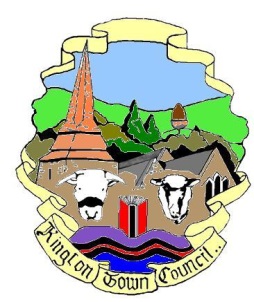 Kington Town CouncilIn accordance with The Local Authorities (Coronavirus) (Flexibility of Local Authority Meetings) (England) Regulations 2020,Members of the Environment Committee of Kington Town Councilyou are hereby summoned to attend a virtual meeting of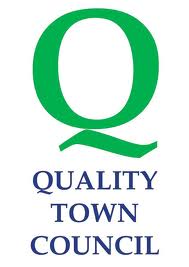 The Environment CommitteeOn Monday 21st September 2020 at 6.30 pm or on conclusion of thePlanning Committee meeting, whichever is laterathttps://us02web.zoom.us/j/84746437206?pwd=UzhodlljTURvT2Fva1h5L1pmYnZYUT09Meeting ID: 847 4643 7206Passcode: 033512Committee Members:   Mayor R. Widdowson, Deputy Mayor Cllr. E. Banks, Deputy Mayor Cllr. M. Fitton, Cllrs T. Bounds, J. Cooke, J. Dennis, P. Edwards, and R. MacCurrachThe Environment CommitteeOn Monday 21st September 2020 at 6.30 pm or on conclusion of thePlanning Committee meeting, whichever is laterathttps://us02web.zoom.us/j/84746437206?pwd=UzhodlljTURvT2Fva1h5L1pmYnZYUT09Meeting ID: 847 4643 7206Passcode: 033512Committee Members:   Mayor R. Widdowson, Deputy Mayor Cllr. E. Banks, Deputy Mayor Cllr. M. Fitton, Cllrs T. Bounds, J. Cooke, J. Dennis, P. Edwards, and R. MacCurrachThe Environment CommitteeOn Monday 21st September 2020 at 6.30 pm or on conclusion of thePlanning Committee meeting, whichever is laterathttps://us02web.zoom.us/j/84746437206?pwd=UzhodlljTURvT2Fva1h5L1pmYnZYUT09Meeting ID: 847 4643 7206Passcode: 033512Committee Members:   Mayor R. Widdowson, Deputy Mayor Cllr. E. Banks, Deputy Mayor Cllr. M. Fitton, Cllrs T. Bounds, J. Cooke, J. Dennis, P. Edwards, and R. MacCurrachAgenda